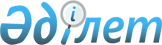 О признании утратившим силу распоряжения Премьер-Министра Республики Казахстан от 11 марта 1996 года N 106Распоряжение Премьер-Министра Республики Казахстан от 5 октября 2001 года N 79-р

      1. Признать утратившим силу с 1 января 2002 года распоряжение Премьер-Министра Республики Казахстан от 11 марта 1996 года N 106 R960106_ . 

      2. Министерству культуры, информации и общественного согласия Республики Казахстан принять меры, вытекающие из настоящего распоряжения, предусмотренные законодательством Республики Казахстан. 



 

      Премьер-Министр 

 

(Специалисты: Склярова И.В.,              Мартина Н.А.)     
					© 2012. РГП на ПХВ «Институт законодательства и правовой информации Республики Казахстан» Министерства юстиции Республики Казахстан
				